Chynyakov DmytroExperience:Documents and further information:I am looking for a job as Ch.Officer. All Documents according STCW. Documents valid till 2019.
My level of English is good. Have good knowledge of computer. Have mix crew experience.(Russian, Ukraine, Philippine, Greek, Myanmar)

BRGDS Chynyakov Dmytro.Position applied for: Chief OfficerDate of birth: 08.02.1982 (age: 35)Citizenship: UkraineResidence permit in Ukraine: YesCountry of residence: UkraineCity of residence: MariupolPermanent address: 133, ave. Pobedy fl. 26Contact Tel. No: +38 (096) 349-67-30E-Mail: dima2012chinyakov@gmail.comSkype: dimex20081U.S. visa: Yes. Expiration date 04.08.2026E.U. visa: NoUkrainian biometric international passport: Not specifiedDate available from: 11.06.2017English knowledge: GoodMinimum salary: 6900 $ per month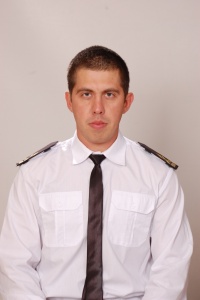 PositionFrom / ToVessel nameVessel typeDWTMEBHPFlagShipownerCrewingChief Officer11.10.2016-04.02.2017MARICHRISTINABulk Carrier74540-MaltaCHANDRISNIKIChief Officer11.07.2015-22.02.2016ANASSABulk Carrier43245B&W 6S50MC8990PANAMAAnassa S. A.Bermudas Mariupol2nd Officer18.03.2014-06.10.2014PLATE QUEENBulk Carrier560008208 kWtMarshal Isl.AMN NOMIKOSBark Marine3rd Officer17.07.2013-17.03.2014PLATE QUEENBulk Carrier560008208 kWtMarshal Isl.AMN NOMIKOSBark Marine3rd Officer19.03.2012-06.10.2012ALFA MAREBulk Carrier300009600 HPPanamaPERSEAS SHIPPING S.A.BermudasAble Seaman28.02.2011-17.10.2011ATHOSBulk Carrier522486630 kWtCayman IslandsHellikon ShippingAdriatico - MariupolOrdinary Seaman23.07.2010-25.10.2010METEORABulk Carrier584807140 kWtCayman IslandsHellikon ShippingAdriatico - MariupolOrdinary Seaman10.12.2008-28.04.2009DATCARo-Ro1800013420 kWtMarshal IslandsDATCA S.A.SHOK MarineOrdinary Seaman01.12.2007-18.07.2008LYCAVITOSBulk Carrier587867140 kWtBARBADOSHellikon ShippingAdriatico - Mariupol